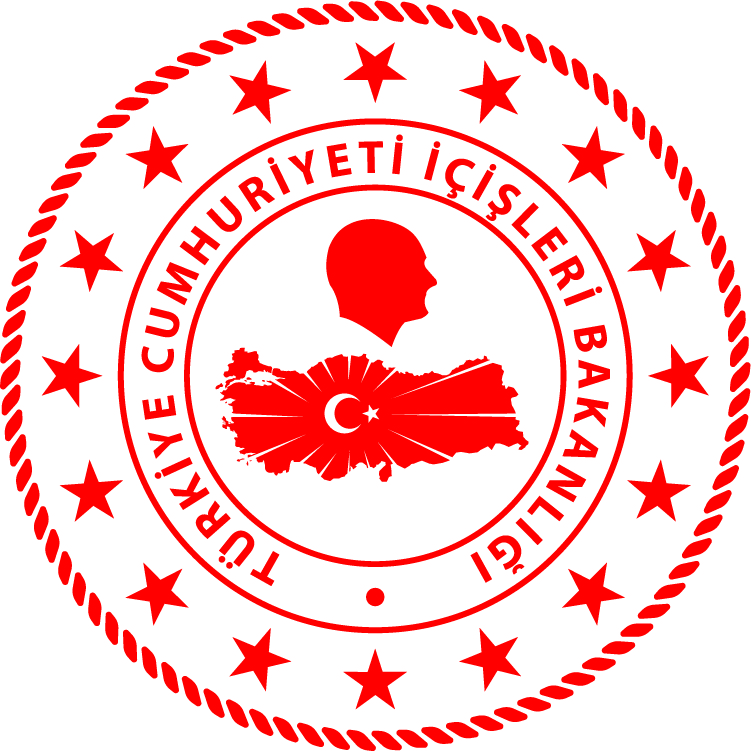 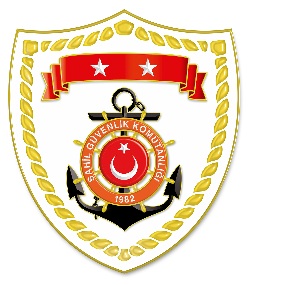 Ege Bölgesi S.NUTARİHTESPİTUYGULANAN İDARİ PARA CEZASI MİKTARI (TL)CEZANIN KESİLDİĞİİL/İLÇE-MEVKİİAÇIKLAMA101 Haziran 2021Yasak sahada amatör avcılık yapmak(3 işlem)1.853İZMİR/KarşıyakaToplam3 işleme 1.853 TL idari para cezası uygulanmıştır.